        Chandana.    (HR Management)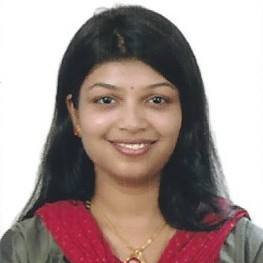 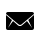 Career Objective:-	To work in a conducive environment for reputed organization which    provides opportunities to learn & enhance work skills, that will help me grow & excel my career to contribute positively towards organizational growth.  Want to succeed in a stimulating and challenging environment, building the success of the company while I experience advancement opportunitiesSummary:-Responsible for end to end recruitment Life Cycle, CV review & short- listing of potential candidates sourced through the websites, advertisements, Tawteen, Visa, Amana and Security, Employment Offer and Contract  Process  as well as the head-hunting, Prequalification & Registration of the companies. Work Experience in Onshore and Offshore field, IT and Oil & Gas, Petrochemical & Construction Companies.Work Experiences:-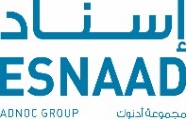 Organization:  ESNAAD -ADNOC Group UAE (Contract - Reach)Designation: Recruitment Assistant. Duration: March 2016 Till Job Responsibilities:-Preparing Memo’s, Screening and Shortlisting the CV’s.Taking Telephonic and preliminary Interview and test.Sending CV’s to Department for review. Scheduling the Interview.Preparing Pre-Interview Evaluation for candidates. Preparing Employment Offer. Requesting for Employment Medical Checkup.Assisting for Amana and Security.Generate and closing the Vacancy in Tawteen .Requesting for Tawteen Approval.Requesting for Visa and Booking Tickets.Preparing Contract for Joiners. Preparing Payroll.Preparing Recruitment Reports.Updating and Tracking Recruitment Reports. Transferring candidate files for ERP process.Direct Report to Sr. Recruitment Officer and HRD Manager.Preparing Salary Certificate.Tracking and Filing Rejected Files.Data Management and Handling Recruitment Portal.Attended HSE Induction, ER Induction, Safety Programs.Organization: Horizon International Recruitment Services -UAEDesignation: Recruitment Officer-Admin Coordinator 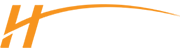 Duration: April 2015-March  2016Job Responsibilities:Responsible for end to end recruitment Life Cycle.( Sourcing, Screening, Salary Negotiation, and posting the requirements in job portals , follow-up with candidates) Schedule new clients with appropriate attorney.Registration of the companies. Draft appointment letters and send to new clients. Distributes data or Course materials, drafts letters/memos and routine correspondence for supervisor’s signature. Taking Care of employee database with regard to their date of appointment, telephone No’s, employee and creating employee file after joining. Coordinating with travel agency for booking air tickets for those employees who are entitled for air tickets coordinating with travel agency for booking air tickets for those employees who are entitled for air tickets. Responsibilities included sourcing of candidates, recruitment & visa processing. Maintenance of Database of candidates. Travel arrangements, Meetings & attending phone calls and various other administrative functions. Preparation of the Vendor list and submittal to the Project Manager for review.Organization: Religare –Bangalore, IndiaDesignation: HR Admin. 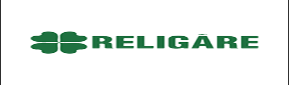 Duration: 2013Job Responsibilities:Taking Care of employee database, Creating Employee ID, Training New Employees and creating employee file after joining. Recruit Marketing Executes and Sales persons.Answering Phone calls.Admin and Coordinating.Organization: Nunico –Bangalore, IndiaDesignation: HR Recruiter.Duration: 2011- 2012Job Responsibilities:Responsible for end to end recruitment Life Cycle. Experienced working on permanent & Contract position. Experienced working on Domestic and Overseas clients (UAE, Kuwait, KSA) Screening the candidates with Telephone interview to enable the checking of their Communication Skills, and attitude. Delivering qualified candidates within the least time possible Posting the requirements in job portals/engine Follow-up with the selected candidates for their joining dates &joining formalities Maintaining a systematic and comprehensive database of all candidates Data input using Office application. IT Clients: Wipro, Microsoft.Non IT and Financial Sector Clients: Al-Hosan, HDFC, ReligareOrganization: Logipro –Bangalore, IndiaDesignation: HR Executive-IT Recruiter.Duration: 2011Job Responsibilities:Responsible for end to end recruitment Life Cycle. Experienced working on permanent & Contract position. Experienced working on Domestic and Overseas clients (UAE, Kuwait, KSA) Screening the candidates with Telephone interview to enable the checking of their Communication Skills, and attitude. Delivering qualified candidates within the least time possible Posting the requirements in job portals/engine Follow-up with the selected candidates.Professional & Technical Skills:-Microsoft Windows (Word, Excel, Power Point.)Tally.HSEBasic Knowledge in networking systemHuman Resources Management – Manpower, Documentation, Administration.Relationship ManagementBiodata:-Date of Birth: Sep1987Gender: FemaleNationality: IndianMarital Status: MarriedVisa Status: ResidentialVisa (Husband Sponsored)DECLARATION:-I hereby declare that the above furnished information is correct to the best of my & belief. reference will be furnished on demand